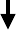 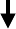 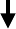 Evet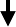 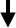 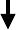 Evet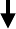 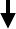 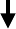 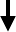 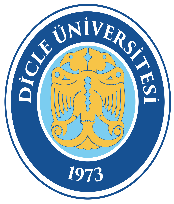 DİCLE ÜNİVERSİTESİÖğrenci Katkı Paylarının Tahakkuk, Tahsil Ve Ödenekleştirme İşlemleriİş Akış ŞemasıDoküman Kodu: SDB-İA-61DİCLE ÜNİVERSİTESİÖğrenci Katkı Paylarının Tahakkuk, Tahsil Ve Ödenekleştirme İşlemleriİş Akış ŞemasıYürürlük Tarihi: 05.10.2022DİCLE ÜNİVERSİTESİÖğrenci Katkı Paylarının Tahakkuk, Tahsil Ve Ödenekleştirme İşlemleriİş Akış ŞemasıRevizyon Tarihi/No: 00